What’s My Word?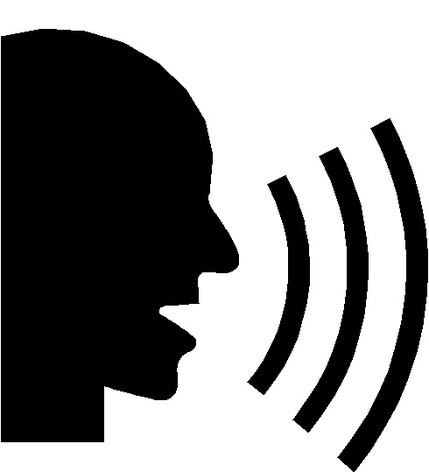 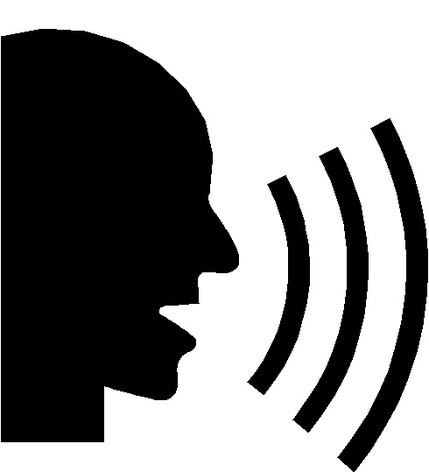 